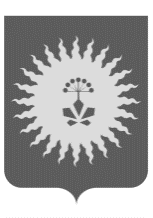 АДМИНИСТРАЦИЯ                                              АНУЧИНСКОГО МУНИЦИПАЛЬНОГО ОКРУГАПРИМОРСКОГО КРАЯПОСТАНОВЛЕНИЕОб утверждении протокола  комиссии по постановке на учёт молодых семей в рамках реализации муниципальной программы«Обеспечение жильём молодых семей Анучинского муниципального округа на 2020-2026 гг.» от 15.04.2024 г. № 7В соответствии со статьёй 14 Федерального закона от 06 октября 2003 года № 131-ФЗ «Об общих принципах организации местного самоуправления в Российской Федерации», постановлением Администрации Приморского края от 30.12.2019   № 945-па «Об утверждении государственной программы Приморского края «Обеспечение доступным жильём и качественными услугами жилищно-коммунального хозяйства населения Приморского края» на 2020-2027 годы», постановлением администрации Анучинского муниципального округа от 30.09.2019г. № 554 «Об утверждении муниципальной программы «Обеспечение жильём молодых семей Анучинского муниципального округа на 2020-2026 годы», руководствуясь Уставом Анучинского  муниципального округа Приморского края, администрация  Анучинского  муниципального округа Приморского краяПОСТАНОВЛЯЕТ:Утвердить Протокол  комиссии по постановке на учёт молодых семей в рамках реализации  муниципальной программы «Обеспечение жильем молодых семей Анучинского муниципального округа на 2020-2026 гг.» от 15.04.2024 г.  № 7(Приложение 1).Внести изменения в список молодых семей - участников программы «Обеспечение жильем молодых семей Анучинского муниципального округа на 2020-2026 гг.», утверждённый Постановлением Администрации Анучинского муниципального округа от 31.05.2022г. 
№514, изложив его в новой редакции (Приложение 2).3. Начальнику аппарата администрации Анучинского муниципального округа Приморского края (С.В. Бурдейной) обеспечить размещение настоящего постановления на официальном сайте администрации Анучинского муниципального округа Приморского края.4. Контроль за исполнением настоящего постановления оставляю за собой. Глава Анучинского муниципального округа                                                           С.А. ПонуровскийПриложение 1ПРОТОКОЛ № 7заседания Комиссии по постановке на учёт молодых семей в рамках реализации муниципальной программы «Обеспечение жильём молодых семей Анучинского муниципального округа на 2020-2026гг.»с.Анучино 		  15 апреля 2024 годаКомиссия в составе:Председатель: А.Я. Янчук, первый заместитель главы администрации Анучинского муниципального округаЗаместитель председателя, секретарь: А.А. Федчикова, начальник отдела социального развития и молодежной политики администрации Анучинского муниципального округаЧлены комиссии: А.А. Примачев, начальник правового отдела администрации Анучинского муниципального округа Приморского края А.А. Суворенков, начальник управления по работе с территориями администрации Анучинского муниципального округа Приморского края Н.В. Щербинина, ст. специалист отдела имущественных и земельных отношений управления по работе с территориямиНа заседании присутствует 5 из 5 членов комиссии. Повестка заседания:Вопрос «Включение молодых семей в список участников муниципальной программы «Обеспечение жильём молодых семей Анучинского муниципального округа на 2020-2026 гг.» (далее – Программа)». Докладчик:А.А. Федчикова, начальник отдела социального развития и молодежной политики администрации Анучинского муниципального округа, секретарь комиссииНа основании пункта 8, глава 2 Порядка формирования списков молодых семей – участников муниципальной  программы «Обеспечение жильем молодых семей Анучинского муниципального округа» (государственная программа Российской Федерации  «Обеспечение доступным и комфортным жильем и коммунальными услугами граждан Российской Федерации"), Постановление Анучинского муниципального округа Приморского края от 30.05.2022г. № 499 «Об утверждении положения о Комиссии по постановке на учет молодых семей в рамках реализации муниципальной программы «Обеспечение жильем молодых семей Анучинского муниципального округа на 2020-2024г», Постановления администрации Анучинского муниципального округа Приморского края от 29.03.2024 №261 «Об утверждении протокола №3 жилищной комиссии», А.А. Федчикова предложила включить в список участников Программы молодую семью:Семья Голобородько: количество членов семьи – 3 чел., заявитель – Голобородько Елизавета Николаевна – 07.09.2002г.р., дата заявления о вступлении в Программу  - 12.04.2024г.КОМИССИЯ РЕШИЛА:На основании пункта 8, глава 2 Порядка формирования списков молодых семей – участников муниципальной  программы «Обеспечение жильем молодых семей Анучинского муниципального округа» (государственная программа Российской Федерации  «Обеспечение доступным и комфортным жильем и коммунальными услугами граждан Российской Федерации"), Постановление Анучинского муниципального округа Приморского края от 30.05.2022г. № 499 «Об утверждении положения о Комиссии по постановке на учет молодых семей в рамках реализации муниципальной программы «Обеспечение жильем молодых семей Анучинского муниципального округа на 2020-2024г», Постановления администрации Анучинского муниципального округа Приморского края от 29.03.2024 №261 «Об утверждении протокола №3 жилищной комиссии», А.А. Федчикова предложила включить в список участников Программы молодую семью:Семья Голобородько: количество членов семьи – 3 чел., заявитель – Голобородько Елизавета Николаевна – 07.09.2002г.р., дата заявления о вступлении в Программу  - 12.04.2024г.Результаты голосования:«За» - 5, «против» - 0Вопрос «Исключить из списка молодых семей - участников программы «Обеспечение жильём молодых семей Анучинского муниципального округа на 2020-2024г».Докладчик:А.А. Федчикова, начальник отдела социального развития и молодежной политики администрации Анучинского муниципального округа, секретарь комиссии. Согласно Правилам предоставления молодым семьям социальных выплат на приобретение (строительство) жилья и их использования в рамках мероприятия по обеспечению жильем молодых семей государственной программы Российской Федерации «Обеспечение доступным и комфортным жильем и коммунальными услугами граждан Российской Федерации», утвержденной постановлением Правительства Российской Федерации 17 декабря 2010 года № 1050 (ред. от 17.10.2023), в связи с получением социальной выплаты на улучшение жилищных условий, исключить из утвержденного списка участников мероприятия по обеспечению жильем молодых семей государственной программы Российской Федерации «Обеспечение доступным и комфортным жильем и коммунальными услугами граждан Российской Федерации», следующие молодые семьи:1.Семья Москаленко: количество членов семьи – 4 чел., заявитель – Москаленко Алексей Викторович – 01.06.1990г.р., дата заявления о вступлении в Программу  - 06.11.2018г.2.Семья Минчик: количество членов семьи – 3 чел., заявитель – Минчик Евгений Игоревич – 11.06.1993г.р., дата заявления о вступлении в Программу  - 06.12.2018г.КОМИССИЯ РЕШИЛА:Согласно Правилам предоставления молодым семьям социальных выплат на приобретение (строительство) жилья и их использования в рамках мероприятия по обеспечению жильем молодых семей государственной программы Российской Федерации «Обеспечение доступным и комфортным жильем и коммунальными услугами граждан Российской Федерации», утвержденной постановлением Правительства Российской Федерации 17 декабря 2010 года № 1050 (ред. от 17.10.2023), в связи с получением социальной выплаты на улучшение жилищных условий, исключить из утвержденного списка участников мероприятия по обеспечению жильем молодых семей государственной программы Российской Федерации «Обеспечение доступным и комфортным жильем и коммунальными услугами граждан Российской Федерации», следующие молодые семьи:1.Семья Москаленко: количество членов семьи – 4 чел., заявитель – Москаленко Алексей Викторович – 01.06.1990г.р., дата заявления о вступлении в Программу  - 06.11.2018г.2.Семья Минчик: количество членов семьи – 3 чел., заявитель – Минчик Евгений Игоревич – 11.06.1993г.р., дата заявления о вступлении в Программу  - 06.12.2018г.Результаты голосования:«За» - 5, «против» - 0Вопрос «Внесение изменений в Список участников муниципальной программы «Обеспечение жильём молодых семей Анучинского муниципального округа на 2020-2024 гг.», утвержденный постановлением Администрации Анучинского муниципального округа от 31.05.2022г. № 514 «Об утверждении протокола комиссии по постановке на учет молодых семей в рамках реализации муниципальной программы «Обеспечение жильем молодых семей Анучинского муниципального округа на 2020-2024г» от 31.05.2022г. №1»».Докладчик:А.А. Федчикова, начальник отдела социального развития и молодежной политики администрации Анучинского муниципального округа, Заместитель председателя комиссии, секретарь. РЕШЕНИЕ:1. На основании пункта 7 Правил предоставления молодым семьям социальных выплат на приобретение (строительство) жилья и их использования (государственная программа Российской Федерации  «Обеспечение доступным и комфортным жильем и коммунальными услугами граждан Российской Федерации»)  и поступивших заявлений список участников принять в новой редакции:Результаты голосования:«За» - 5, «против» - 0Председатель комиссии:                                                                     А.Я. ЯнчукЗаместитель председателя комиссии, секретарь:                             А.А. ФедчиковаЧлены комиссии:                                                                                 А.А. Примачев                                                                                                               А.А. Суворенков                                                                                                         Н.В. ЩербининаПриложение 2Список молодых семей - участников программы «Обеспечение жильем молодых семей Анучинского муниципального округа на 2020-2026 гг.»08.05.2024г. с. Анучино№420-па№ п/пДанные о  молодой семье Данные о  молодой семье Данные о  молодой семье Дата подачи и регистрации заявления в орган местного самоуправления для признании молодой семьи участницей муниципальной программы «Обеспечение жильём молодых семей Анучинского муниципального округа на 2020-2024гг.» Дата подачи и регистрации заявления в орган местного самоуправления для признании молодой семьи участницей муниципальной программы «Обеспечение жильём молодых семей Анучинского муниципального округа на 2020-2024гг.» № п/пКоличество членов семьи (человек)Фамилия, имя, отчество гражданина, нуждающегося в жилом помещении (имеющего право на оказание государственной финансовой поддержки)Число, месяц, год рожденияДата подачи и регистрации заявления в орган местного самоуправления для признании молодой семьи участницей муниципальной программы «Обеспечение жильём молодых семей Анучинского муниципального округа на 2020-2024гг.» Дата подачи и регистрации заявления в орган местного самоуправления для признании молодой семьи участницей муниципальной программы «Обеспечение жильём молодых семей Анучинского муниципального округа на 2020-2024гг.» № п/пКоличество членов семьи (человек)Фамилия, имя, отчество гражданина, нуждающегося в жилом помещении (имеющего право на оказание государственной финансовой поддержки)Число, месяц, год рожденияДата подачи и регистрации заявления в орган местного самоуправления для признании молодой семьи участницей муниципальной программы «Обеспечение жильём молодых семей Анучинского муниципального округа на 2020-2024гг.» Дата подачи и регистрации заявления в орган местного самоуправления для признании молодой семьи участницей муниципальной программы «Обеспечение жильём молодых семей Анучинского муниципального округа на 2020-2024гг.» 4Егорова Виктория Юрьевна14.09.199117.10.2023Многодетная семья4Амяга Надежда Николаевна13.11.1989г.27.12.2018г.4Минчик Станислав Игоревич20.06.1989г.17.01.2019г.3Косарева Анастасия Сергеевна19.01.1989г. 01.04.2019г.4Борисенко Виталий Сергеевич19.06.1993г. 27.05.2019г.2Ёлкина Дарья Александровна11.03.1995г. 31.07.2019г.2Сорокина Татьяна Вячеславовна23.08.1993г. 04.02.2019г.2Муртазина Дарья Ивановна18.11.1991г.11.12.2019г.4Грищенко Роман Валерьевич11.03.199330.12.2019г.3Марчуков Руслан Петрович02.06.1995г. 07.12.2020г.3Глушак Игорь Юрьевич31.08.1990г.11.01.2021г.3Назаров Сергей Юрьевич20.04.1994г.12.01.2021г.3Рафальский Артём Дмитриевич09.06.1995г. 31.03.2022г.2Хитренко Яна Сергеевна02.10.1988г. 14.04.2022г.2Помаскина Анастасия Игоревна 13.04.2002г.14.04.2023г.2Савостьянова Юлия Даниловна10.03.2000г.21.03.2024г.3Голобородько Елизавета Николаевна07.09.2002г.12.04.2024г.УТВЕРЖДЕНО:Постановлением администрации Анучинского муниципального округа Приморского края от 31.05.2022г. № 514 (в ред. от 08.05.2024г. №420-па )№ п/пДанные о  молодой семье Данные о  молодой семье Данные о  молодой семье Дата подачи и регистрации заявления в орган местного самоуправления для признании молодой семьи участницей муниципальной программы «Обеспечение жильём молодых семей Анучинского муниципального округа на 2020-2024гг.» № п/пКоличество членов семьи (человек)Фамилия, имя, отчество гражданина, нуждающегося в жилом помещении (имеющего право на оказание государственной финансовой поддержки)Число, месяц, год рожденияДата подачи и регистрации заявления в орган местного самоуправления для признании молодой семьи участницей муниципальной программы «Обеспечение жильём молодых семей Анучинского муниципального округа на 2020-2024гг.» № п/пКоличество членов семьи (человек)Фамилия, имя, отчество гражданина, нуждающегося в жилом помещении (имеющего право на оказание государственной финансовой поддержки)Число, месяц, год рожденияДата подачи и регистрации заявления в орган местного самоуправления для признании молодой семьи участницей муниципальной программы «Обеспечение жильём молодых семей Анучинского муниципального округа на 2020-2024гг.» 4Егорова Виктория Юрьевна14.09.199117.10.2023Многодетная семья4Амяга Надежда Николаевна13.11.1989г.27.12.2018г.4Минчик Станислав Игоревич20.06.1989г.17.01.2019г.3Косарева Анастасия Сергеевна19.01.1989г. 01.04.2019г.4Борисенко Виталий Сергеевич19.06.1993г. 27.05.2019г.2Ёлкина Дарья Александровна11.03.1995г. 31.07.2019г.2Сорокина Татьяна Вячеславовна23.08.1993г. 04.02.2019г.2Муртазина Дарья Ивановна18.11.1991г.11.12.2019г.4Грищенко Роман Валерьевич11.03.199330.12.2019г.3Марчуков Руслан Петрович02.06.1995г. 07.12.2020г.3Глушак Игорь Юрьевич31.08.1990г.11.01.2021г.3Назаров Сергей Юрьевич20.04.1994г.12.01.2021г.3Рафальский Артём Дмитриевич09.06.1995г. 31.03.2022г.2Хитренко Яна Сергеевна02.10.1988г. 14.04.2022г.2Помаскина Анастасия Игоревна 13.04.2002г.14.04.2023г.2Савостьянова Юлия Даниловна10.03.2000г.21.03.2024г.3Голобородько Елизавета Николаевна07.09.2002г.12.04.2024г.